108年新北市戒菸競賽醫療機構參與人數統計表醫療機構名稱：_________________________  為方便資料統整及減少資料回傳遺漏狀況，調整資料回傳方式，請各單位於指定時間內回傳此統計表，以便於統計資料。注意事項：請於每個月的10-15號間回傳資料
    (1)人數統計表
    (2)【完成8週療程個案資料】或個案診療紀錄(影本)回傳方式：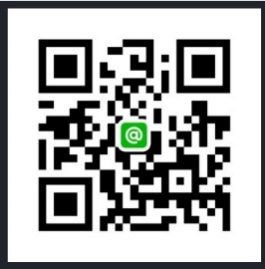 (一)拍照傳至官方LINE(註明院所名稱)(二)傳真 02-85211507(三)E-mail：quitsmokingntpc@gmail.com11/30最後一次請將下列物品寄回所有參與此活動的刮刮卡同意書未發放完畢之刮刮卡(刮刮卡發送日期至11/30)完成八周療程的個案診療紀錄表(影本)新北市新莊區新北大道四段185號16樓-2戒菸競賽活動小組(提供回郵信封)如有任何疑問，請洽詢活動專線：02-85215016/0966-837219日期參與人數(領取刮刮卡人數)完成八周療程人數團體報名組數備註5/31-8/108/11-9/109/11-10/1010/11-11/30